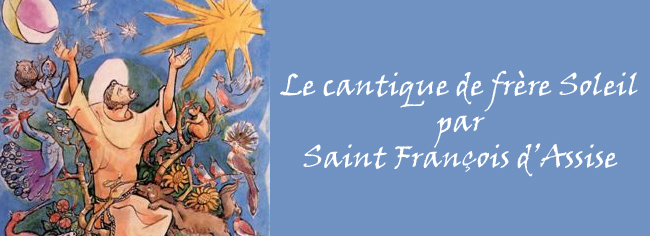 Très haut, tout puissant et bon Seigneur,à toi louange, gloire, honneur,et toute bénédiction ;à toi seul ils conviennent, ô Très-Haut,et nul homme n’est digne de te nommer.Loué sois-tu, mon Seigneur, avec toutes tes créatures,spécialement messire frère Soleil.par qui tu nous donnes le jour, la lumière :il est beau, rayonnant d’une grande splendeur,et de toi, le Très-Haut, il nous offre le symbole.Loué sois-tu, mon Seigneur, pour sœur Lune et les étoiles :dans le ciel tu les as formées,claires, précieuses et belles.Loué sois-tu, mon Seigneur, pour frère Vent,et pour l’air et pour les nuages,pour l’azur calme et tous les temps :grâce à eux tu maintiens en vie toutes les créatures.Loué sois-tu, mon Seigneur, pour sœur Eau.qui est très utile et très humble,précieuse et chaste.Loué sois-tu, mon Seigneur, pour sœur notre mère la Terre,qui nous porte et nous nourrit,qui produit la diversité des fruits,avec les fleurs diaprées et les herbes.Loué sois-tu, mon Seigneur, pour ceuxqui pardonnent par amour pour toi ;qui supportent épreuves et maladies :heureux s’ils conservent la paixcar par toi, le Très-Haut, ils seront couronnés.Loué sois-tu, mon Seigneur,pour notre sœur la Mort corporelleà qui nul homme vivant ne peut échapper.Malheur à ceux qui meurent en péché mortel ;heureux ceux qu’elle surprendra faisant ta volonté,car la seconde mort ne pourra leur nuire.Louez et bénissez mon Seigneur,rendez-lui grâce et servez-leen toute humilité !